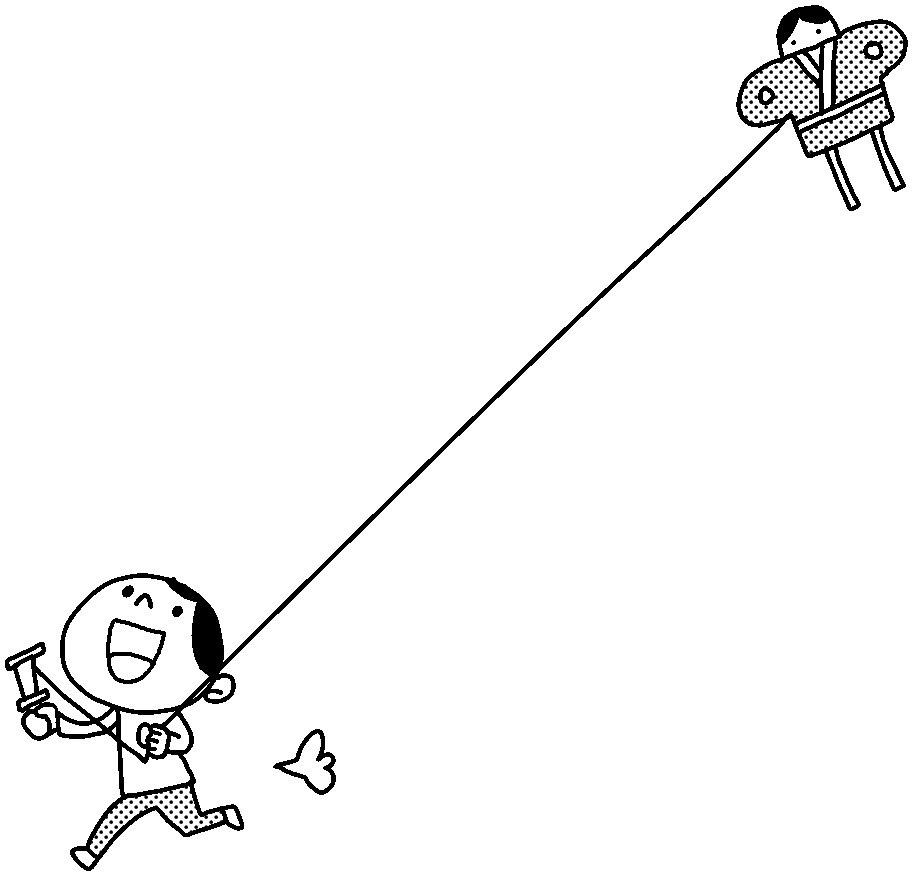 　　　　　　　　　　　　　　3学期の始まりです3学期が始まりました。元気な子供たちの声が学校に戻ってきて嬉しく思っています。さて、3学期はたくさんの「糸」が紡ぎ合い、かたく「絆」が結ばれるときです。一筋縄ではいかないこともあるかと思いますが、それもまた大事な経験の一つです。日々の中でいろいろなことを感じ取り、思い切り学び、遊び、大きく成長できるように見守っていきます。仲間と協力する楽しさをより一層感じて、5年生を締めくくれるよう、引き続き担任一同で支えていきます。本年も、ご支援、ご協力いただけますよう、宜しくお願い致します。◇１月の行事予定◇※毎週月曜日は放送朝会があります。25分には着席して、朝会が始められるように早めに登校しましょう。※登校時に提出する健康カードのご記入を引き続きよろしくお願い致します。※手をポケットに入れて登校する児童がいます。安全のため、手袋などの防寒具を身に付けて寒さ対策しましょう。【　１月の学習予定　】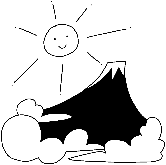 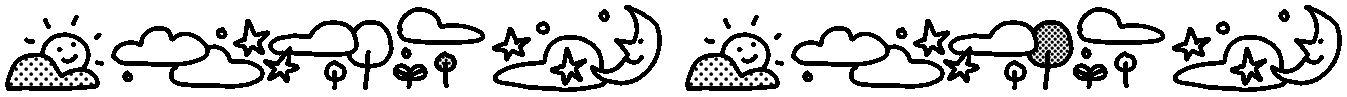 月火水木金土日日２８２９３０３１１２３３４５６７８　③始業式給食なし９１０１０１１成人の日１２　⑥給食開始席書会１３　④１４　⑥身体計測１５　⑥避難訓練１６　③土曜授業日１７１７１８　⑥放送朝会１９　⑥2０　⑥委員会活動2１　⑥2２　⑥2３２４２４２５　⑥放送朝会2６　⑥２７　⑤２８　⑥２９　⑥３０　③土曜授業日道徳授業地区公開講座3１3１★3学期は８時２５分に始業チャイムが鳴ります。朝の支度を済ませ、８時２５分までに着席しましょう。　　　　　　　　　　　　　　　　　　　　　　　　　　　　★3学期は８時２５分に始業チャイムが鳴ります。朝の支度を済ませ、８時２５分までに着席しましょう。　　　　　　　　　　　　　　　　　　　　　　　　　　　　★3学期は８時２５分に始業チャイムが鳴ります。朝の支度を済ませ、８時２５分までに着席しましょう。　　　　　　　　　　　　　　　　　　　　　　　　　　　　★3学期は８時２５分に始業チャイムが鳴ります。朝の支度を済ませ、８時２５分までに着席しましょう。　　　　　　　　　　　　　　　　　　　　　　　　　　　　★3学期は８時２５分に始業チャイムが鳴ります。朝の支度を済ませ、８時２５分までに着席しましょう。　　　　　　　　　　　　　　　　　　　　　　　　　　　　★3学期は８時２５分に始業チャイムが鳴ります。朝の支度を済ませ、８時２５分までに着席しましょう。　　　　　　　　　　　　　　　　　　　　　　　　　　　　★3学期は８時２５分に始業チャイムが鳴ります。朝の支度を済ませ、８時２５分までに着席しましょう。　　　　　　　　　　　　　　　　　　　　　　　　　　　　国語「想像力のスイッチを入れよう」「冬の朝」「生活の中で詩を楽しもう」社会「情報化した社会と産業の発展」算数「帯グラフと円グラフ」理科「人のたんじょう」体育「マット運動」「バスケットボール」総合世界ともだちプロジェクトわたしたちの未来を考えよう道徳自分の仕事をふり返ろう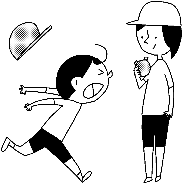 責任感音楽「曲想の変化を感じ取ろう」図工「コマ撮りアニメーション」「インドア・マイ・ガーデン」家庭科「ミシンにトライ！手作りで楽しい生活」持ち物：トートバッグづくりに必要な材料　　　　　　裁縫セット・かざり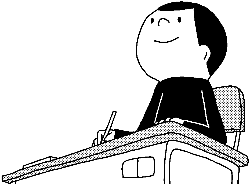 国際Unit　７「Welcome to Japan.日本の四季や文化を紹介しよう。」